                                         РЕШЕНИЕ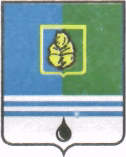 ДУМЫ ГОРОДА КОГАЛЫМАХанты-Мансийского автономного округа - ЮгрыОт «06» октября 2015 г.                                                                            №583-ГД О досрочном прекращении полномочий главы города КогалымаВ соответствии с Уставом города Когалыма, рассмотрев заявление Главы города Когалыма Пальчикова Николая Николаевича от 06.10.2015 о досрочном прекращении полномочий, Дума города Когалыма РЕШИЛА:1. В связи с отставкой по собственному желанию считать полномочия главы города Когалыма Пальчикова Николая Николаевича досрочно прекращенными с 11 часов 00 минут 06 октября 2015 года.2. В связи с досрочным прекращением полномочий Главы города Когалыма Пальчикова Николая Николаевича, до дня вступления в должность вновь избранного Главы города Когалыма, возложить исполнение полномочий Главы города Когалыма на заместителя председателя Думы города Когалыма Говорищеву Аллу Юрьевну.3. Настоящее решение вступает в силу с момента его подписания.4. Опубликовать настоящее решение в газете «Когалымский вестник».Исполняющий обязанностиГлавы города Когалыма                                                         А.Ю.Говорищева